Listen and write true or false.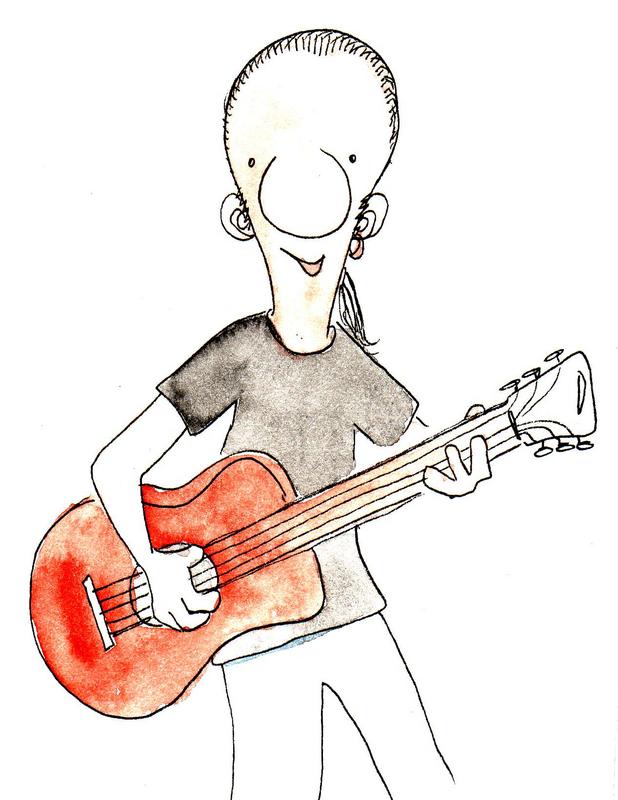 							    His name is Trevor.		    _____________He lives in Dublin.		_____________He is a musician.		_____________He plays three instruments.	_____________Today he is playing the piano.	_____________He is a good guitar player.	_____________Transcript:This is Trevor. He is English and lives in London. Trevor is a musician. He plays two instruments: guitar and piano. Today he is playing the guitar He is a very good guitar player.Name: ____________________________    Surname: ____________________________    Nber: ____   Grade/Class: _____Name: ____________________________    Surname: ____________________________    Nber: ____   Grade/Class: _____Name: ____________________________    Surname: ____________________________    Nber: ____   Grade/Class: _____Assessment: _____________________________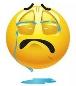 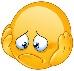 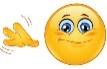 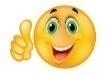 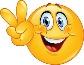 Date: ___________________________________________________    Date: ___________________________________________________    Assessment: _____________________________Teacher’s signature:___________________________Parent’s signature:___________________________